Izglītības programma – Kokizstrādājumu izgatavošanaKvalifikācija – mēbeļu galdnieksPriekšmeta programma –Kokapstrādes tehnoloģija;Praktiskās mācībasApmācības kurss – 1.5 gadiPraktisko darbu tēma Nr.14Koksnes mehāniskā apstrāde;Koksnes apstrāde ar rokas elektroinstrumentiem.Darba mērķis:Teorētiski iegūto zināšanu nostiprināšana praksē, koksni apstrādājotar rokas elektroinstrumentiem. Darba uzdevums: 1.Virsfrēze: gropes, dobuma, profililu frēzēšana.2.Instrumentu izvēle un nomaiņa, augstumu iestatīšana.3.Tīkla pieslēguma un akumulātoruzlādes tipa rokas instrumenti:Urbjmašīnas; slīpmašīnas; fleksi; triecienurbjmašīnas; rotzāģis u.c.,To pielietojums pēc nepieciešamības.4.Rokas elektroinstrumentu - instrumentu maiņa, iestatīšana.5.Asināšana, darbarīka un instrumentu apkope.Darba ilgums:4 stundas.Darba vieta:Mēbeļu galdnieku darbnīca.Darba drošības noteikumi:Instruktāža darba vietā.Darba instrumenti, iekārtas, materiāli:Kombinezons, darba apģērbs;Aizsargbrilles, austiņas;Pierakstu burtnīca, pildspalva;Rokas elektroinstrumenti:Virsfrēze; urbjmašīnas; akumulatora urbjmašīna; rotzāģis; lentes un rotācijas slīpmašīnas;Instrumenti-frēzes, urbji, slīplenta, papīri;Masīvkoka detaļa;Abrazīvs (800; 1000;1800;3200 detaļai)Bīdmērs;Mērlenta.Rasējums, paraugs darba veikšanai.Darba gaita:Pārbaudīt rokas instrumentu gatavību droša darba veikšanai.Pārbaudīt skaidu nosūkšanas iekārtas pieslēgumu, gatavību darbam.Asināt  instrumentu.Nomainīt atbilstošos ass apgriezienus.Rasējumā, vai paraugā konstatēt  nepieciešamos parametrus, apstrādes dziļumu. Pielietot droša darba paņēmienus.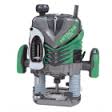 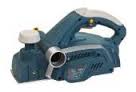 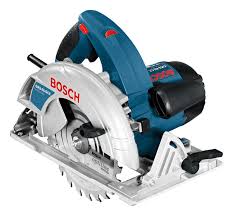 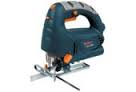 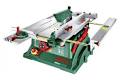 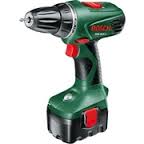 Veikt zāģēšanu, urbšanu, slīpēšanu, apstrādi ar rokas elektroinstrumuntiem;Pārbaudīt gabarītu, dziļumu ar bīdmēru.Pārbaudīt veiktā darba kvalitāti.Fiksēt pierakstos darba gaitu, izdarīt secinājumus.Atskaite:Sagatavot izpildītā darba atskaiti:Rokas elektroinstrumentu un skaidu nosūkšanas sistēmas droša darba gatavības pārbaude.Kā tika veikta apgriezienu nomaiņa.Detaļas – sagataves fiksēšana.Kā tika veikta zāģēšana, urbšana, slīpēšana ar rokas elektroinstrumentu.Nepieciešamā apstrādes dziļuma fiksēšana, izmēru kontrole.Kādi pielietoti droša darba paņēmieni.Slīpēšanas kvalitātes, secīga Nr. abrazīva pielietošana, izmēru pārbaude.Darba precizitātes pārbaude ar bīdmēru.Gropes,  profila veidošana ar virsfrēzi.Uzrakstīt secinājumus.Kontroljautājumi: Kas jāveic pirmkārt, uzsākot darbu ar rokas elektroinstrumentu?Kādi tika pielietoti droša darba paņēmieni?Kādi darbi jāveic lai ievietotu sagatavi-detaļu?Kā veic precīzu mērījumu (apstrādes dziļums, augstums) ?Kādā šķiedru virzienā notiek apstrāde?Kāds leņķis frēzes profilam attiecībā pret detaļu, virsmu?Kādas formas veidojas apstrādājot, mainot abrazīvu, nažus, diskus?Kā asināt instrumentu?Vērtējums:Audzēkņu praktisko mācību zināšanu un prasmju pārbaudes vērtēšana, notiek vērtējot darba gaitas uzdevumu izpildi ar atzīmēm, vadoties pēc vērtēšanas kritērijiem, maksimālā atzīme – 10.Literatūra un citi izziņas materiāli:1.A.Domkins Koks tavās mājās;-Praktiski padomi.Līmētas koksnes materiāli;-71. – 98. Lpp, Jumava2. http://intarsija.lv/ Piegādātāja mājaslapa.3. http://www.nazfinieris.lv/ Piegādātāja mājaslapa. 4. Materiālmācība galdniekiem. Testi, uzdevumi, krustvārdu mīklas
Maija Grīnberga;  izdevniecība Nordik, 2003